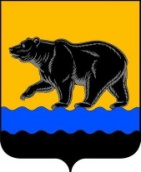 Муниципальное образование город НефтеюганскПРОТОКОЛ № 1Координационного совета по вопросам межнациональных отношений и взаимодействию с национальными общественными объединениями и религиозными организациями при главе города Нефтеюганска14.00Председательствовал:1. Обсуждение плана работы Совета на 2014 год.                  (Бурчевский В.А.- глава города Нефтеюганска)РЕШИЛИ:1.1.Руководителям национальных общественных объединений и религиозных организаций:1.1.1.Предоставить предложения в план работы Совета  на 2014 год;    (срок: до 07.07.14) 1.1.2.Проработать вопрос организации встреч с целью    популяризации культуры, традиций и обычаев различных национальностей и конфессий, определить дату проведения встреч, включить в план работы Совета. ( до 01.08.14)1.2.Администрации города Нефтеюганска: 1.2.1. Предоставить предложения в план работы Совета на 2014 год.(до 07.07.2014) 1.2.2.Проработать вопрос организации семинаров, круглых столов  по правовой грамотности членов  национальных общественных объединений и религиозных организаций, с привлечением преподавателей  Сургутского государственного университета, юристов Ассоциации юристов ХМАО -  Югры.(07.07. 2014)1.3.Утвердить план работы Совета.(10.07.14)2.Анализ проведения мероприятий  День России и участие  национальных общественных объединений в городском  фестивале «Содружество». (Слесарева Т. М. –директор МБУК «Центр национальных культур)РЕШИЛИ:     2.1. Информацию директора МБУК «Центр национальных культур» Слесаревой Т. М. принять к сведению.    2.2. Администрации города совместно с руководителями национальных общественных объединений и религиозных организаций: 2.2.1.Проработать возможные варианты проведения праздника  День России в 2015 году (формат, тематика…), разработать и вынести на обсуждение Координационного совета Концепцию Праздника. (20.10.14) 3.Об опыте работы органов местного самоуправления с национально-культурными автономиями и религиозными объединениями.       (Слесарева Т. М. –директор МБУК «Центр национальных культур»)РЕШИЛИ:     3.1.Информацию директора МБУК «Центр национальных культур» Слесаревой Т. М. принять к сведению. Отметить позитивно - поступательную деятельность МБУК «Центр национальных культур» в работе с  национальными   общественными организациями.      3.2. Администрации города:3.2.1.Подготовить предложения  в медиаплан  информационно - аналитического отдела Думы города на 2015год по освещению мероприятий, направленных на поддержку и популяризацию культуры, традиций и обычаев  народов проживающих на территории города Нефтеюганска;(Сентябрь 2014г.)3.2.2. Оказывать содействие национально-культурным автономиям, религиозным организациям, иным общественным объединениям в подготовке и проведении, освещении в СМИ  мероприятий, направленных на развитие межнационального и межконфессионального диалога и сотрудничества.(Постоянно)      3.3.Руководителям национальных общественных объединений и религиозных организаций:3.3.1.Проводить разъяснительную работу среди членов общественных объединений, своих соотечественников по формированию уважительного отношения к представителям различных национальностей и конфессий, взаимного уважения в вопросах свободы совести и вероисповедания, соблюдения правил поведения и проживания;(Постоянно)3.3.2.Проводить публичные выступления через СМИ (газета, телевидение) с целью популяризации культуры, традиций и обычаев представителей различных национальностей и конфессий. (Постоянно)3.3.3.Рассмотреть возможность участия в мероприятиях, проводимых местной религиозной организацией  православного Прихода храма Святого Духа города Нефтеюганска.(по мере проведения мероприятий)4. Благоустройство и озеленение  прилегающей территории   МБУК «Центр национальных культур» в 2015 году. (Слесарева Т. М. –директор МБУК «Центр национальных культур»)РЕШИЛИ:      4.1. Администрации города:4.1.1.Провести мероприятия по определению СМР на благоустройство и озеленение  прилегающей территории   МБУК «Центр национальных культур»; (июль 2014)4.1.2.Рассмотреть возможность установить   ограждение  территории Центра национальных культур.(08.07.14)     4.2. Руководителям национальных общественных объединений и религиозных организаций:4.2.1.Предоставить предложения по оформлению территории Центра национальных культур (национальных подворий).(10.07.14)Председатель Координационного совета                                            В.А.БурчевскийОтветственный секретарь Координационного совета                     Н.П.Нетидулова                                                                              20.06.2014Малый залБурчевскийВиталий Анатольевич НетидуловаНаталья Петровнаглава города Нефтеюганска, председатель Координационного совета;помощник главы города Нефтеюганска, ответственный секретарь Координационного совета.Присутствовали члены Координационного совета:Арчиков Вячеслав Акиндинович глава администрации города Нефтеюганска, заместитель председателя Координационного совета;МочаловСергей ВасильевичТашкевич Людмила Юрьевнадиректор департамента по делам администрации города Нефтеюганска;председатель комитета культуры администрации города Нефтеюганска;Бородин Алексей НиколаевичИ.о.начальника отдела по профилактике правонарушений и связям с правоохранитель-ными органами администрации города Нефтеюганска;СлесареваТатьяна Михайловнадиректор МБУК «Центр национальных культур»;БаевАлан Тимофеевичпредседатель городской организации Регионального Центра осетинской культуры «Алания»;ОлимовХоркаш Бабаевичпредседатель таджикской инициативной группы «Сомониён»;ПилецкаяЯна ВладимировнаОбщественная организация «Национально-культурная автономия «Днипро» города Нефтеюганска;Саитмаметов Ахмет Кирамовичпредседатель местной татаро-башкирской общественной организации города Нефтеюган-ска «Туганлык» (Дружба);Самойлов Владимир Александровичатаман Нефтеюганского городского казачьего общества;СоколовВладимир Леонидовичпредседатель общественной организации национально-культурной автономии чувашей города Нефтеюганска «Юханшыв»;ШириновМамед Абазар оглыпредседатель общественной организации «Одлар Юрду» - «Страна огней»;МатвийчукНиколай Ульяновичнастоятель местной религиозной организации православный Приход храма Святого Духа города Нефтеюганска;ПечеринУсман хазратимам-хатыб местной мусульманской религиозной организации Махалля города Нефтеюганска,